GULBENES NOVADA PAŠVALDĪBAS DOMES LĒMUMSGulbenēPar Gulbenes novada pašvaldības domes 2024.gada __.aprīļa saistošo noteikumu Nr.__“Par pašvaldības nodevām Gulbenes novadā” izdošanu	2023.gada 1.janvārī ir stājies spēkā jaunais Pašvaldību likums, kas paredz jaunu pašvaldību darbības regulējumu. Pamatojoties uz Pašvaldību likuma Pārejas noteikumu 6. punktu, pašvaldības dome izvērtē uz likuma “Par pašvaldībām” normu pamata izdoto saistošo noteikumu atbilstību šim likumam un izdod jaunus saistošos noteikumus atbilstoši šajā likumā ietvertajam pilnvarojumam. Šobrīd spēkā esošie Gulbenes novada pašvaldības domes 2009.gada 24.septembra saistošie noteikumi Nr.11 “Par pašvaldības nodevām Gulbenes novadā” cita starpā ir izdoti, pamatojoties arī uz likuma “Par pašvaldībām” regulējumu, kas ir zaudējis spēku. Ņemot vērā minēto, kā arī faktu, ka spēkā esošie saistošie noteikumi ir izdoti pirms gandrīz 15 gadiem, ir nepieciešams pilnībā pārskatīt pašvaldības nodevu objektus, kā arī to apmēru. Veicot minēto uzdevumu, ir sagatavoti jauni saistošie noteikumi “Par pašvaldības nodevām Gulbenes novadā”, kas nosaka Gulbenes novada pašvaldības nodevu par pašvaldības izstrādāto oficiālo dokumentu un to atvasinājumu saņemšanu, izklaidējoša rakstura pasākumu sarīkošanu publiskās vietās, tirdzniecību publiskās vietās, dzīvnieku turēšanu Gulbenes pilsētā, būvatļaujas izdošanu vai būvniecības ieceres akceptu nodevu objektus, likmes, nodevu maksāšanas kārtību un nodevu maksātāju kategorijas, kuras atbrīvotas no nodevu samaksas vai kurām piešķirti atvieglojumi. Ar šo saistošo noteikumu spēkā stāšanos spēku zaudēs Gulbenes novada pašvaldības domes 2009.gada 24.septembra saistošie noteikumi Nr.11 “Par pašvaldības nodevām Gulbenes novadā”.	Pašvaldību likuma 46.panta trešā daļa nosaka, ka saistošo noteikumu projektu un tam pievienoto paskaidrojuma rakstu pašvaldības nolikumā noteiktajā kārtībā publicē pašvaldības oficiālajā tīmekļvietnē sabiedrības viedokļa noskaidrošanai, paredzot termiņu, kas nav mazāks par divām nedēļām. Ņemot vērā minēto, saistošo noteikumu projekts tika publicēts Gulbenes novada pašvaldības mājaslapā www.gulbene.lv, nosakot termiņu sabiedrības viedokļa sniegšanai no 2024.gada 3.aprīļa līdz 2024.gada 16.aprīlim.Likuma “Par nodokļiem un nodevām” 12.panta pirmās daļas 1., 2., 4., 5. un 10.punkts nosaka, ka pašvaldībai ir tiesības uzlikt pašvaldības nodevas par:1) pašvaldības domes izstrādāto oficiālo dokumentu un apliecinātu to kopiju saņemšanu;2) izklaidējoša rakstura pasākumu sarīkošanu publiskās vietās;3) tirdzniecību publiskās vietās;4) dzīvnieku turēšanu;5) būvatļaujas izdošanu vai būvniecības ieceres akceptu, izdarot atzīmi paskaidrojuma rakstā vai apliecinājuma kartē, būvniecību reglamentējošo normatīvo aktu noteiktajā kārtībā.Papildus minētajam saskaņā ar Ministru kabineta 2005.gada 28.jūnija noteikumu Nr.480 “Noteikumi par kārtību, kādā pašvaldības var uzlikt pašvaldības nodevas” 16.1 punktu pašvaldība saistošajos noteikumos papildus šo Ministru kabineta noteikumu 16.punktā minētajām personām var paredzēt noteiktu personu kategorijas, kuras ir atbrīvotas no pašvaldības nodevas samaksas.Ņemot vērā minēto un pamatojoties uz likuma “Par nodokļiem un nodevām” 12.panta pirmās daļas 1., 2., 4., 5. un 10.punktu, Ministru kabineta 2005.gada 28.jūnija noteikumu Nr.480 “Noteikumi par kārtību, kādā pašvaldības var uzlikt pašvaldības nodevas” 16.1 punktu, kā arī  Finanšu komitejas ieteikumu, atklāti balsojot: PAR –__; PRET – __; ATTURAS – __, Gulbenes novada pašvaldības dome NOLEMJ:IZDOT Gulbenes novada pašvaldības domes 2024.gada __.aprīļa saistošos noteikumus Nr.__ “Par pašvaldības nodevām Gulbenes novadā”.NOSŪTĪT Vides aizsardzības un reģionālās attīstības ministrijai atzinuma sniegšanai lēmuma 1.punktā minētos saistošos noteikumus un paskaidrojuma rakstu triju darbdienu laikā pēc to parakstīšanas. 3.	UZDOT Gulbenes novada pašvaldības Kancelejas nodaļai nosūtīt lēmuma 1.punktā minētos saistošos noteikumus un paskaidrojuma rakstu triju darbdienu laikā pēc atzinuma saņemšanas izsludināšanai oficiālajā izdevumā “Latvijas Vēstnesis”, ja Vides aizsardzības un reģionālās attīstības ministrijas atzinumā nav izteikti iebildumi pret saistošo noteikumu tiesiskumu vai Gulbenes novada pašvaldībai mēneša laikā atzinums nav nosūtīts.4.	UZDOT Gulbenes novada pašvaldības administrācijas Mārketinga un komunikācijas vadītājai Lanai Upītei lēmuma 1.punktā minētos saistošos noteikumus pēc to izsludināšanas oficiālajā izdevumā “Latvijas Vēstnesis” publicēt Gulbenes novada pašvaldības informatīvajā izdevumā “Gulbenes Novada Ziņas” un Gulbenes novada pašvaldības tīmekļvietnē www.gulbene.lv, vienlaikus nodrošinot atbilstību oficiālajai publikācijai, kā arī norādot atsauci uz oficiālo publikāciju (laidiena datumu un numuru vai oficiālās publikācijas numuru, bet elektroniskajā vidē papildus pievienojot saiti uz konkrēto oficiālo publikāciju).Gulbenes novada pašvaldības domes priekšsēdētājs					A. Caunītis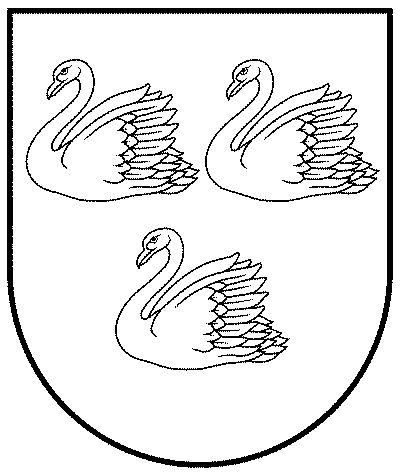 GULBENES NOVADA PAŠVALDĪBAReģ.Nr.90009116327Ābeļu iela 2, Gulbene, Gulbenes nov., LV-4401Tālrunis 64497710, mob.26595362, e-pasts; dome@gulbene.lv, www.gulbene.lv2024.gada __.aprīlī                                      Nr. GND/2024/(protokols Nr.  ;  .p.)